Trường mầm non Tuổi hoa Tổ chức họp phụ huynh sơ kết học kì I năm học 2023-2024Chiều thứ 4 ngày 10/01/2023 trường mầm non Tuổi Hoa tổ chức buổi họp phụ huynh sơ kết học kì I năm học 2023-2024	Nhằm giúp phụ huynh học sinh hiểu  được tình hình, kết quả học tập của các con ở trường cũng như những thành tích mà nhà trường đã đạt được trong học kì I vừa qua, trường MN Tuổi Hoa đã tổ chức buổi họp với sự có mặt của đông đủ của phụ huynh học sinh.	Trong buổi họp với Ban đại diện phụ huynh học sinh các lớp,  đồng chí Nguyễn Thị Tình – Bí thư chi bộ - Hiệu trưởng nhà trường đã thông qua báo cáo sơ kết học kỳ I năm học  2023-2024 và đưa ra phương hướng hoạt động trong học kỳ II. Đồng chí Hiệu trưởng cũng gửi những lời cảm ơn tới toàn thể phụ huynh đã luôn đồng hành bên cô và trò nhà trường trong suốt học kì I và mong muốn tiếp tục nhận được sự ủng hộ, đồng hành của các bậc phụ huynh trong các hoạt động của học kỳ II. Đại diện phụ huynh học sinh các lớp cũng đã đưa ra những ý kiến đóng góp trên tinh thần xây dựng, những lời động viên khích lệ ghi nhận những thành tích của nhà trường về các phong trào thi đua, chất lượng chăm sóc giáo dục trẻ và sự phát triển, tiến bộ của học sinh.	Sau cuộc họp giữa Ban đại diện cha mẹ học sinh các lớp với Ban giám hiệu nhà trường, các lớp cũng triển khai cuộc họp giữa giáo viên chủ nhiệm với toàn thể phụ huynh để thông báo tới phụ huynh về kết quả và thành tích của cô và trò trong mỗi lớp.	Mỗi buổi họp phụ huynh không chỉ tăng cường thêm mối liên hệ giữa gia đình với nhà trường mà các bậc phụ huynh còn tham gia thảo luận để tìm ra các giải pháp phối hợp giữa gia đình và nhà trường nhằm nâng cao hiệu quả chăm sóc, giáo dục trẻ. Các bậc phụ huynh đã ghi nhận sự tiến bộ của các con trong từng ngày dưới sự chăm sóc và dìu dắt của các cô. Rất nhiều bậc phụ huynh cũng đã dành cho tập thể CBGVNV nhà trường những lời động viên, khích lệ và chúc cho trường mầm non Tuổi Hoa tiếp tục gặt hái được nhiều thành công hơn nữa trong học kì II.Sau đây là một số hình ảnh trong cuộc họp: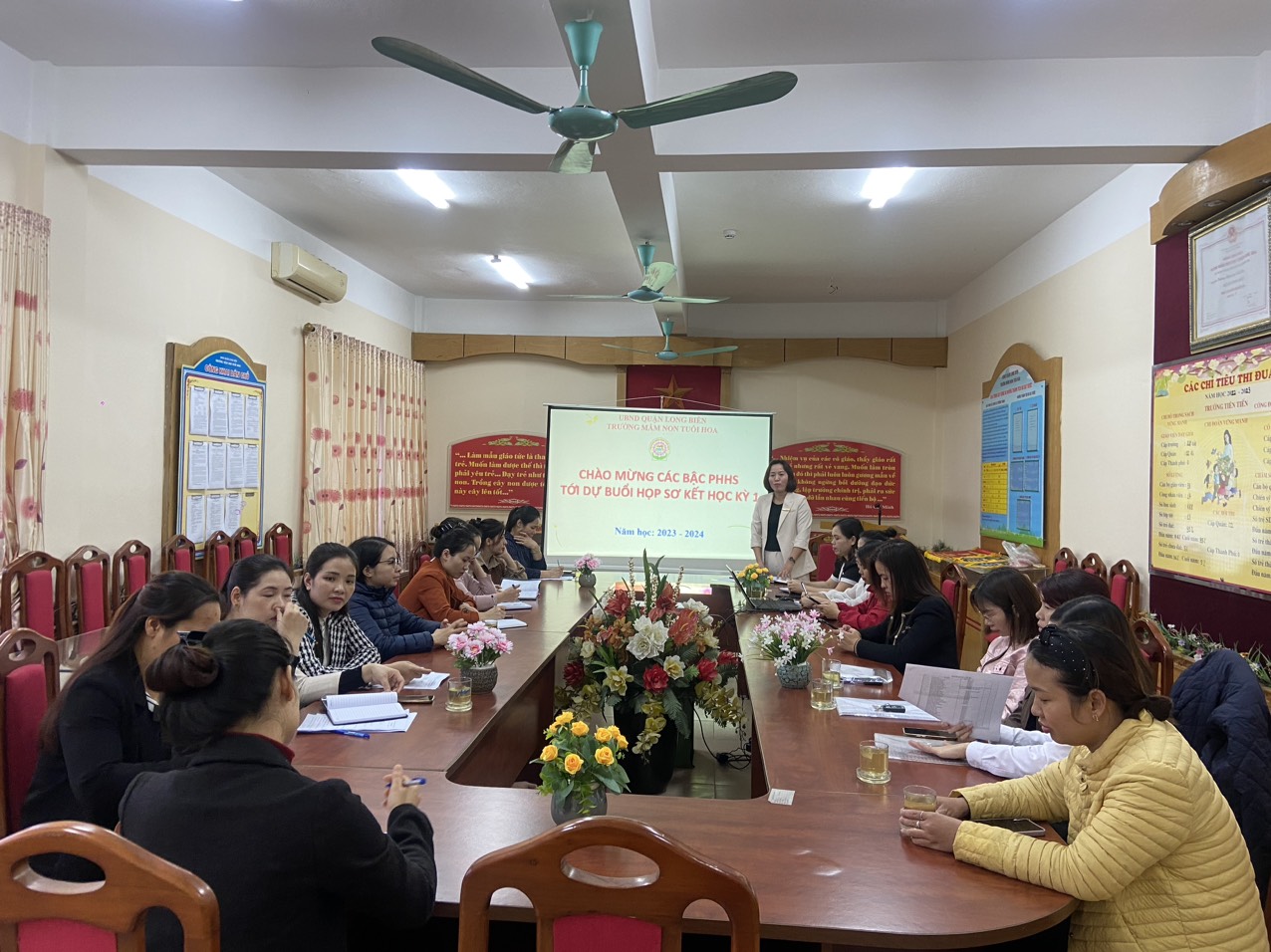 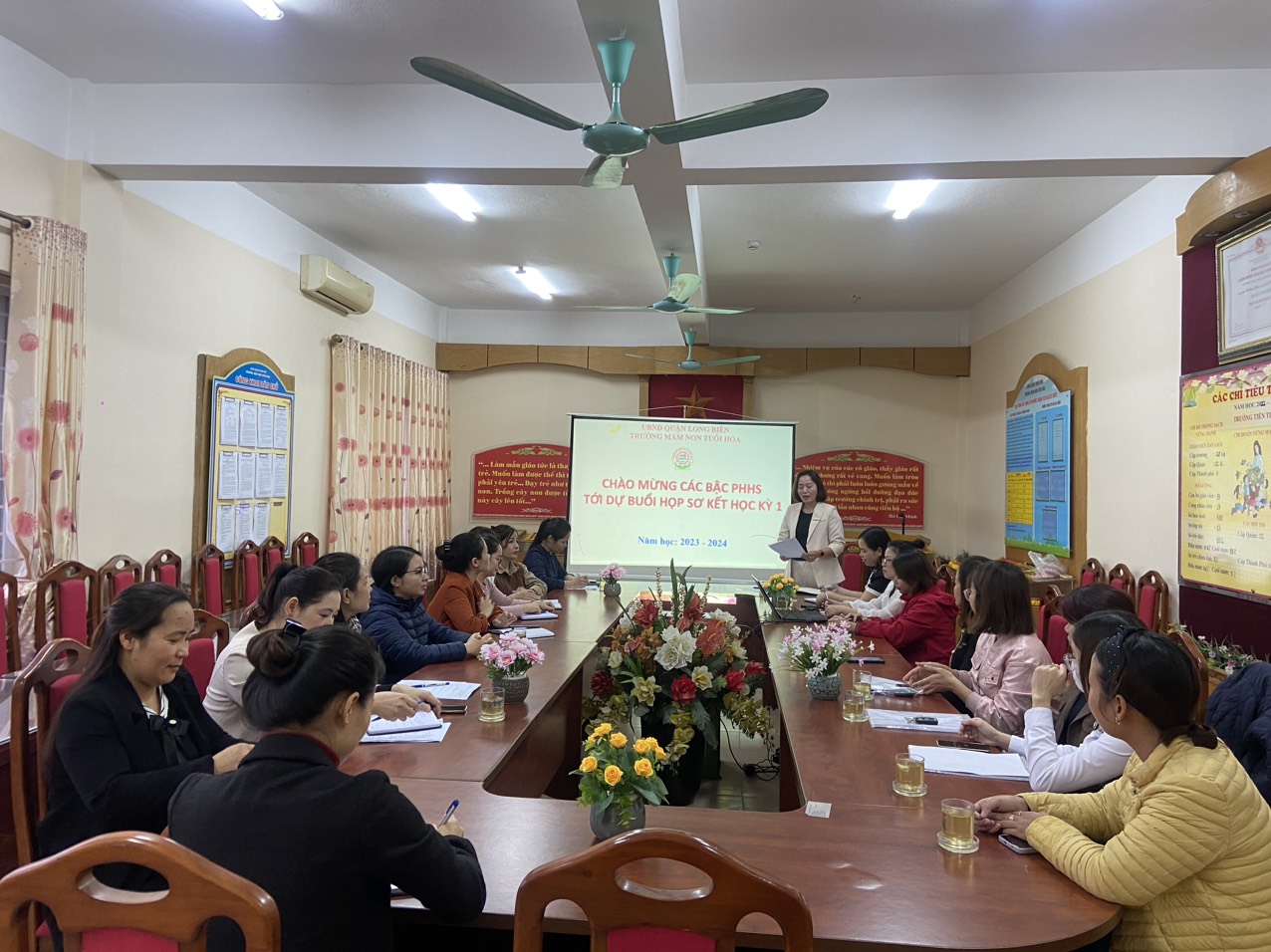 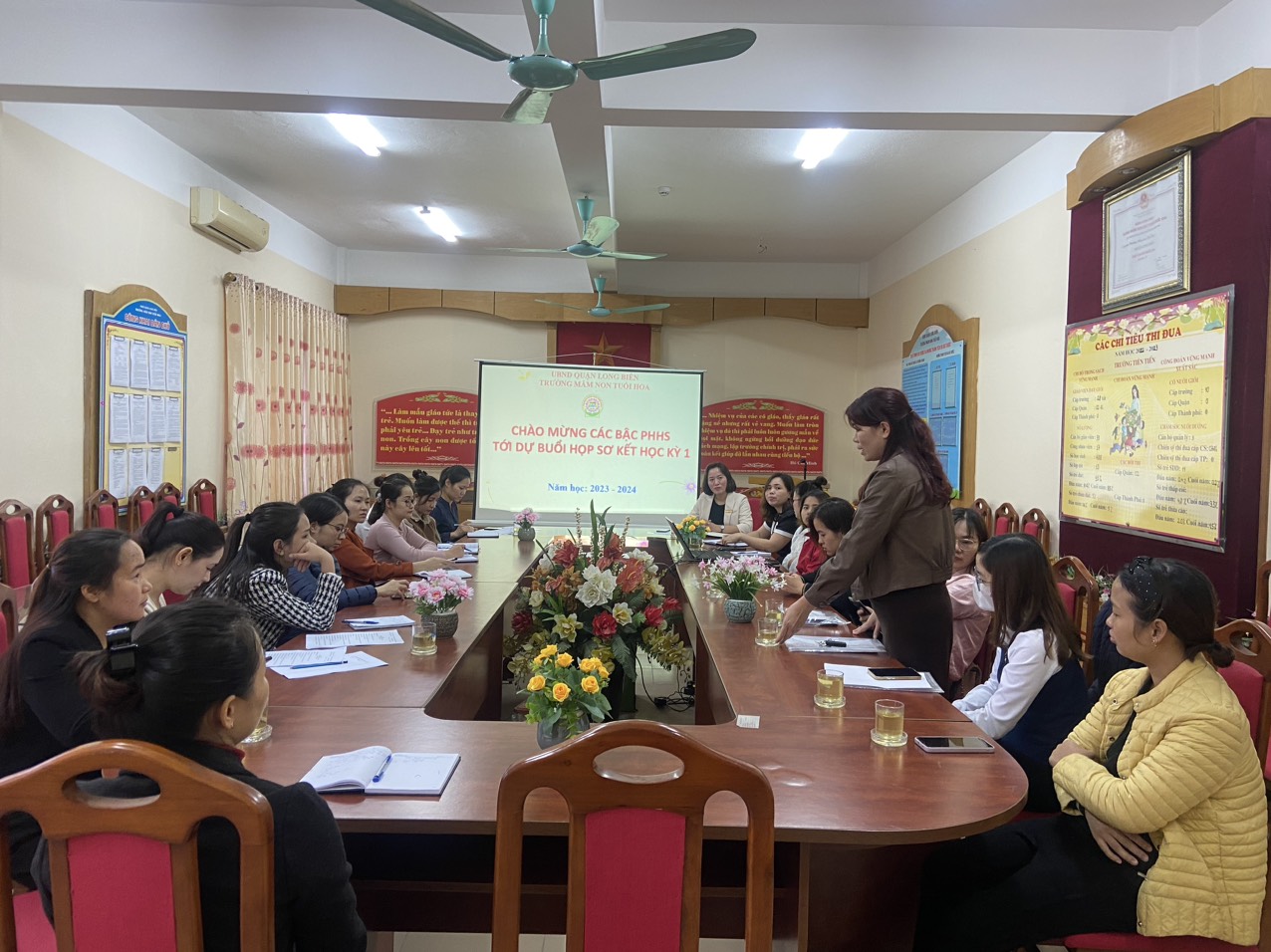 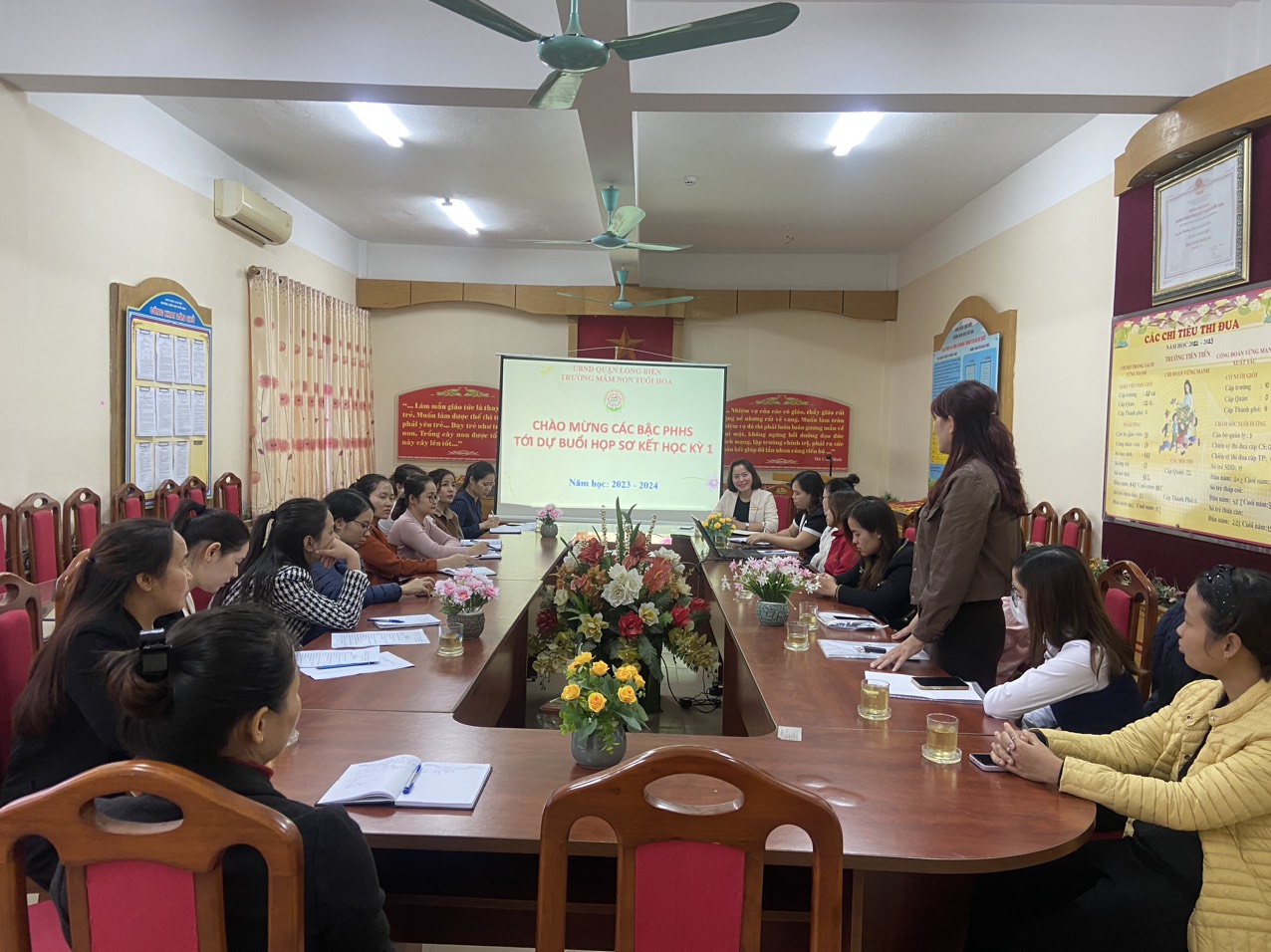 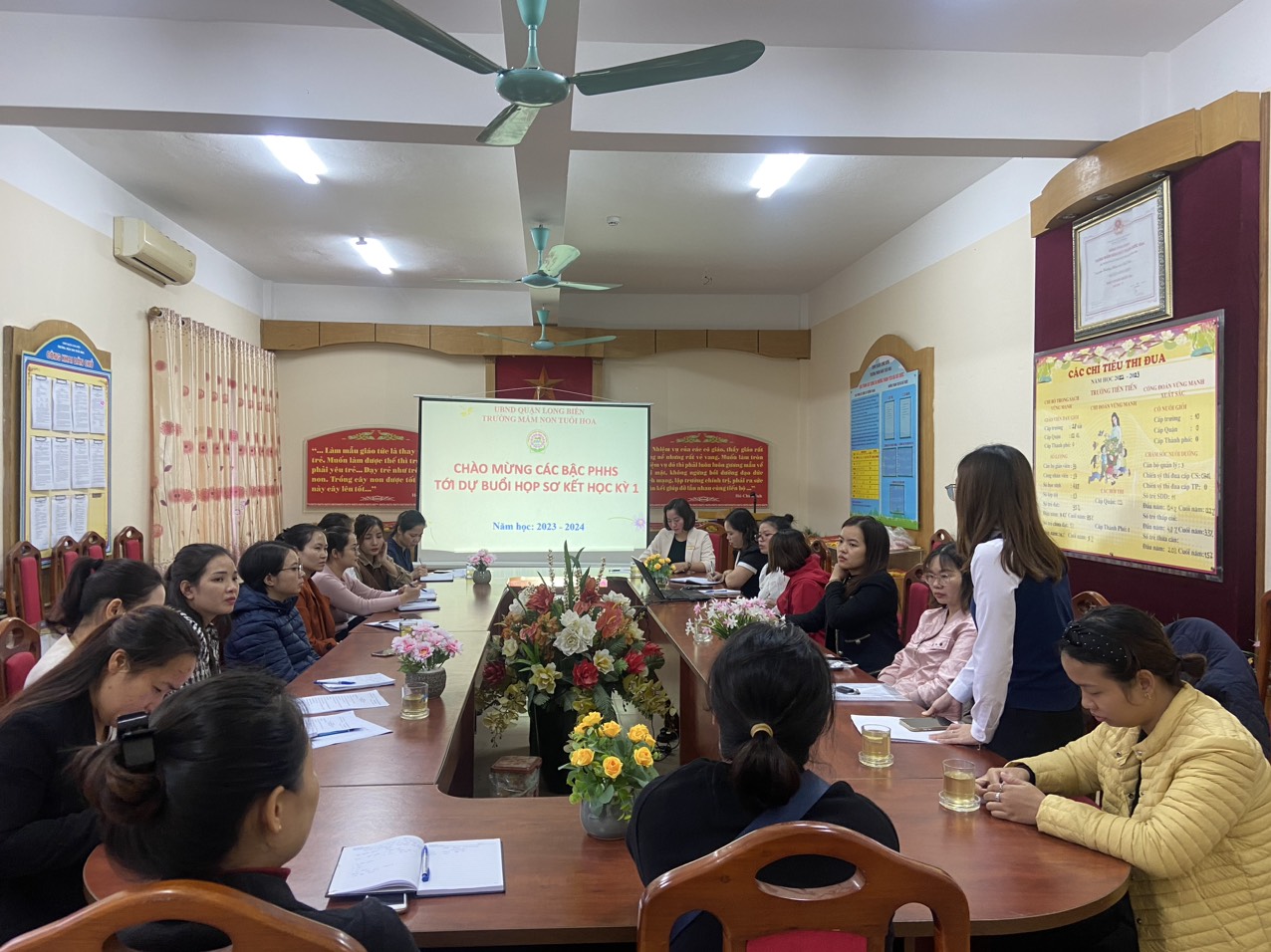 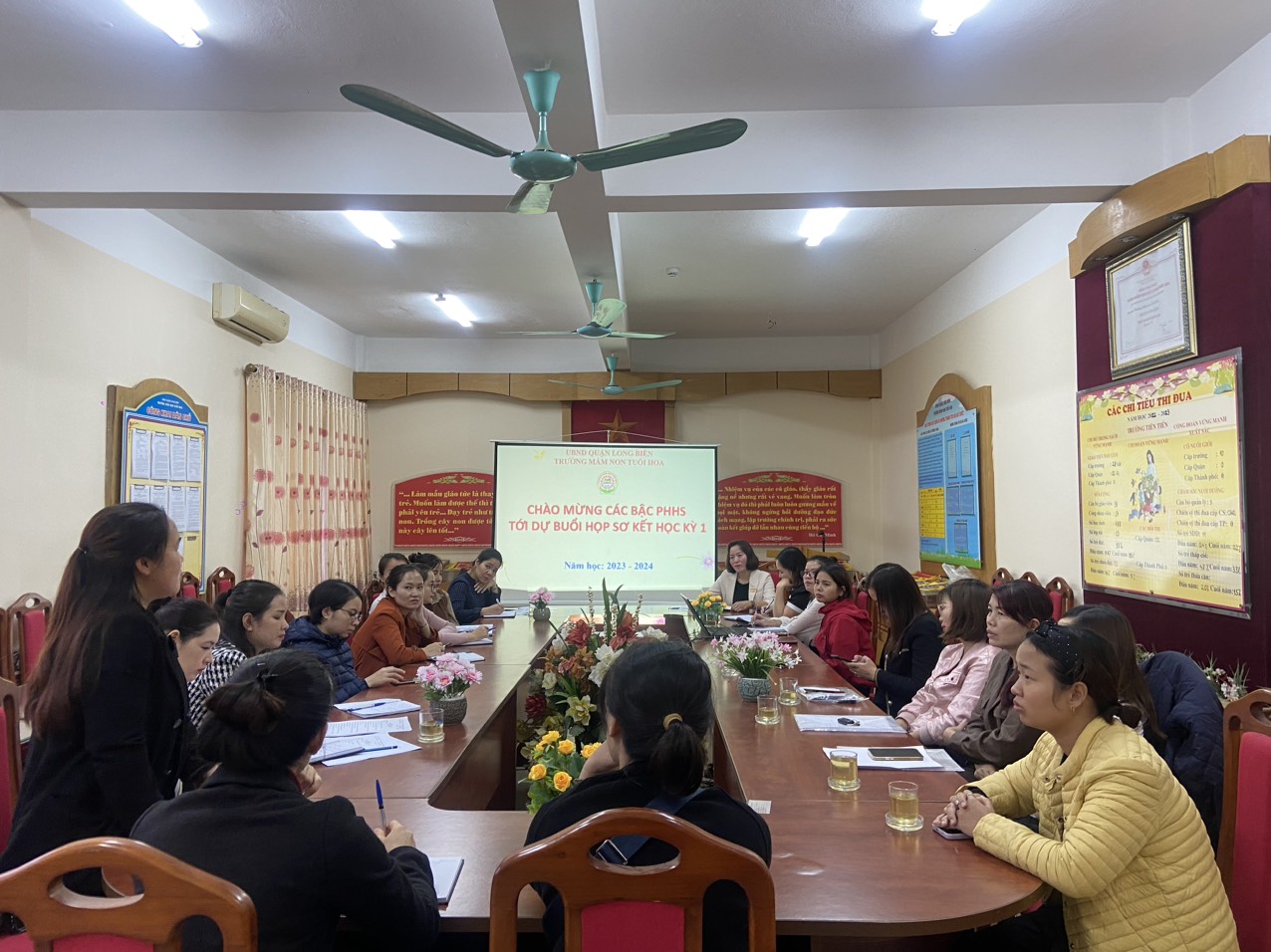 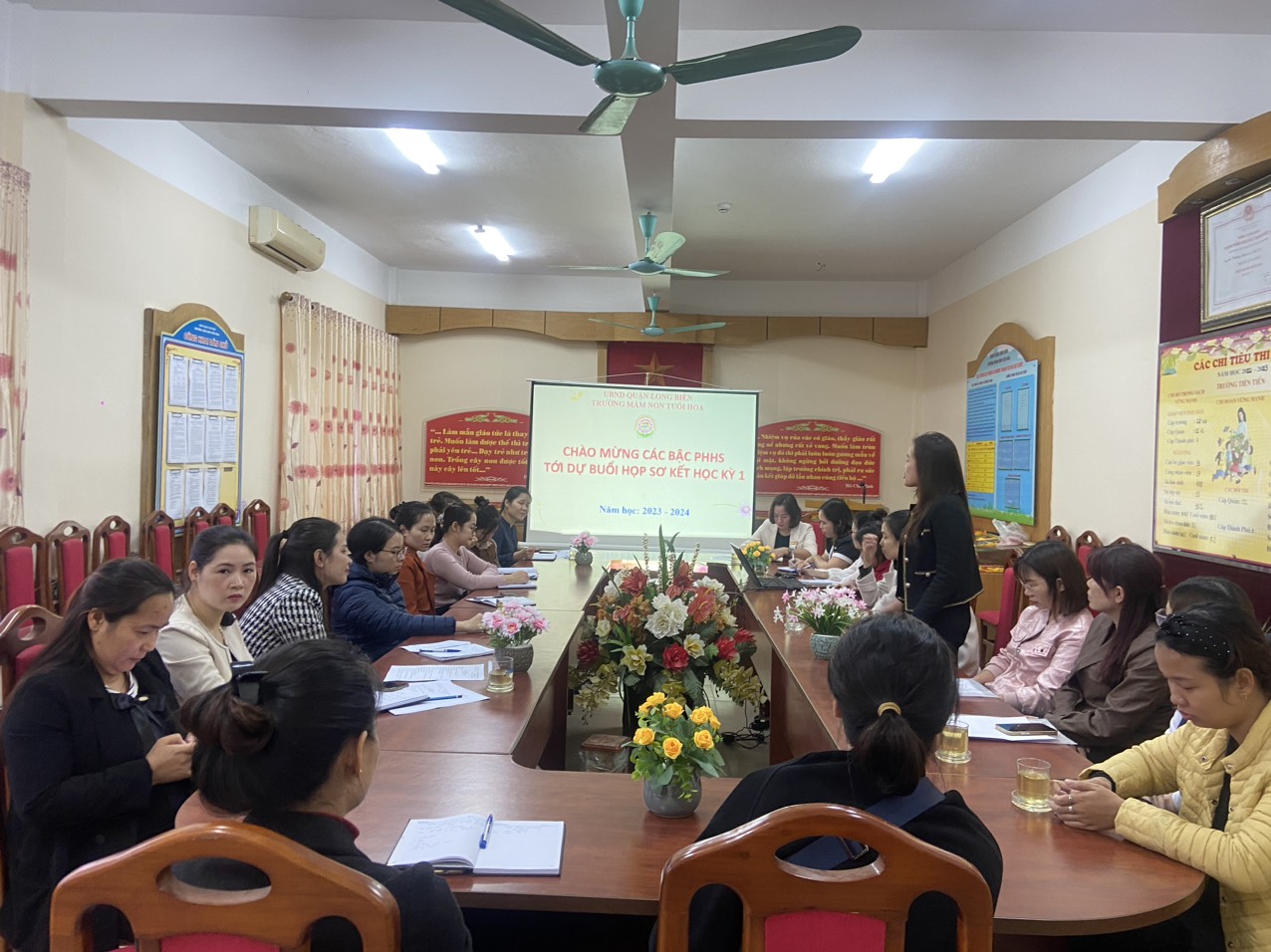 